Ум на кончиках пальцев          У детей с недостатками речевого развития обращают на себя внимание особенности мелкой моторики пальцев рук. Наблюдения за тем, как ребенок застегивает и расстегивает пуговицы, завязывает и развязывает шнурки, позволяет увидеть недостаточную координацию пальцев.Доказано, что специальная работа по формированию мелкой моторики пальцев рук благотворно влияет на процесс развития речи.                     Для развития мелкой моторики полезны:различные виды мозаик;разнообразные конструкторы (железные и пластмассовые);резиновые мячи с шершавой поверхностью, пористые губки, резиновые эспандеры;цветные клубочки ниток для перематывания;набор веревочек различной толщины для завязывания и развязывания узлов и плетения «косичек»;набор мелких игрушек для развития тактильного восприятия («Узнай на ощупь»);палочки деревянные, пластмассовые для выкладывания узоров;спички с обрезанными головками;семена, мелкие орешки, крупа, бисер, разноцветные пуговицы для выкладывания узоров;пластилин;игры с бумагой (плетение, складывание);разнообразный природный материал;ручки, фломастеры, карандаши.Шнуровки: продаются готовые (деревянные и пластмассовые) в форме пуговиц, башмаков, домиков, животных и т.п. Можно вырезать такие же фигурки из картона или другого плотного материала, проделать по контуру дырочки. С помощью обычного шнурка ребенок с удовольствием зашнурует игрушечную обувь и др.Забавные картинки: на листе картона равномерно распределите слой пластилина. Предложите ребенку горошинами или другой крупой выложить различные картинки: цветы, море (кораблик и волны), аквариум (рыбки) и т.п.«Обведи по контуру»: обводить трафареты, изображающие различные предметы, заштриховать, вырезать. «Вышей»: по контуру вышивать на картоне простое предметное изображение.«Накорми Цыпа и Цып-Цыпа»: Цып любит пшено, а Цып-цып - рис (рис и пшено смешивают в одну небольшую кучку). Ребенок в процессе игры разбирает крупу на 2 кучки и кладет соответствующую крупу перед «цыплятами».Внимание! С мелкими предметами дети должны играть только в присутствии взрослых.                   Игры с пластилином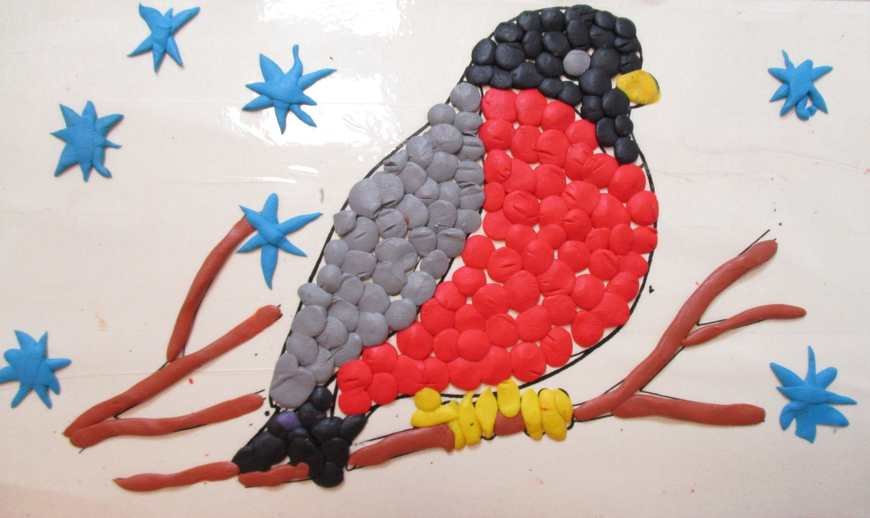 Сказки оживаютКусочки пластилинаКатает наша Зина:Шарики, колбаски, И оживают сказки.Пальчики стараются, Лепят, развиваются.                  Все из пластилина                                                                                     Из пластилина овощи,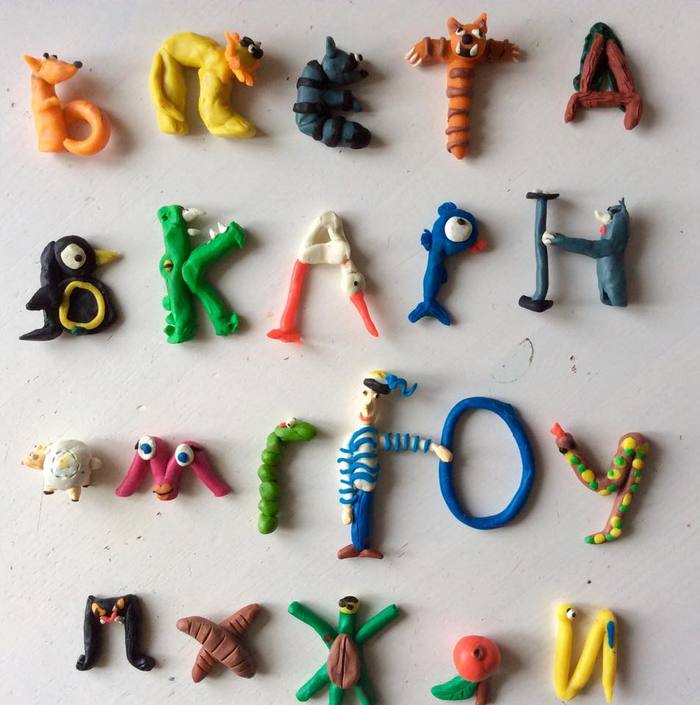                                                                                               Из пластилина буквы.                                                                              Смогу слепить без помощи                                                                              Я даже торт для куклы.                                                Игры с бумагой        Развитию точных движений и памяти помогают плетение ковриков из бумажных полос, складывание корабликов, самолетиков и других фигурок. Очень важно, чтобы взрослый несколько раз, не спеша, показал ребенку последовательность действий. Освоив элементарные движения, ребенок начнет и сам мастерить игрушки.Коврик 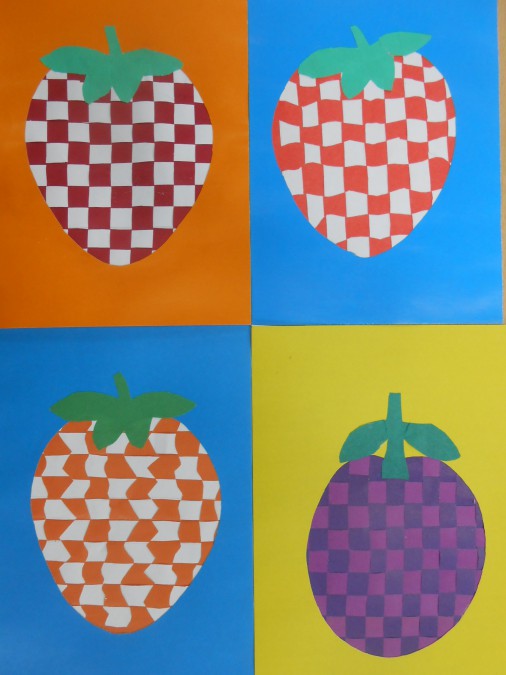 Коврик плетуИз полосок бумажных.Видела коврик такой я однажды. Яркими красками коврик горит, Можно подружке его подарить.  Игры с карандашом, крупой, бусами, орехами. Предложите ребенку заняться в игры с крупой: сортировать, укладывать с закрытыми глазами, катать между большим и указательным пальцами. Все это оказывает тонизирующее и оздоравливающее действие.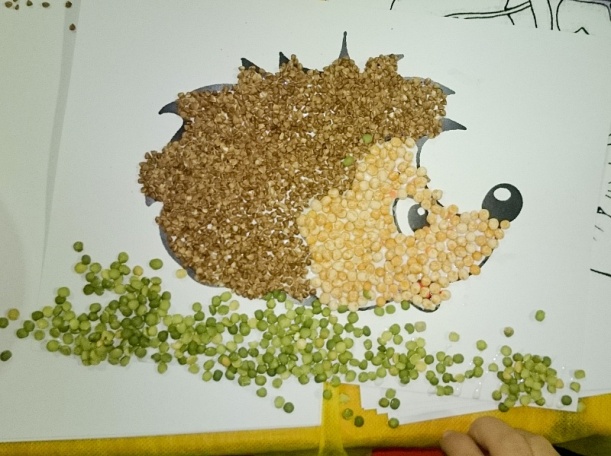 Помощник Я крупу перебираю, мамочке помочь хочу.Я с закрытыми глазами      Рис от гречки отличу.                                                                                       Дорожка Я взяла горошка Выложить дорожку, Чтобы бегали по ней  Зайчик или кошка.          Рисование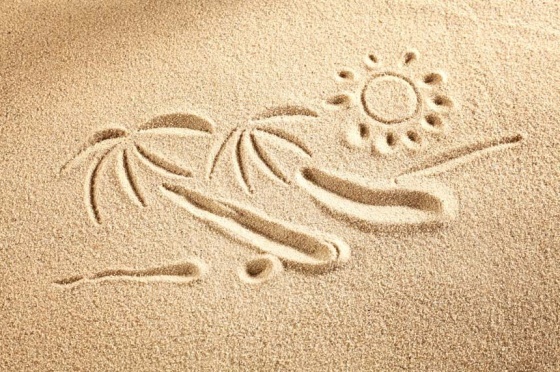 На песке рисую горы.Лес дремучий, а потом                            Нарисую выше тучиДом, в котором Мы живем.  Графические упражнения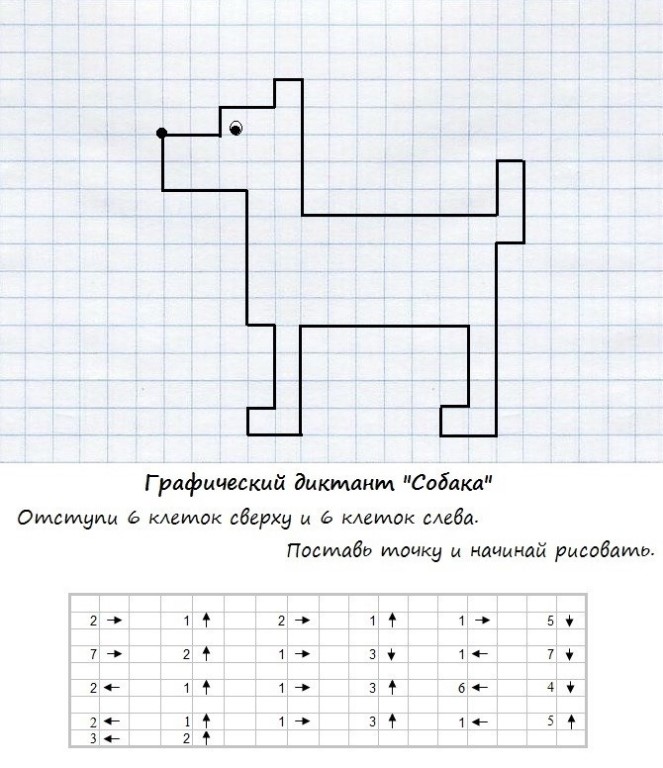 Трудно пальчик мне вести прямо по дорожке,Так и хочется ему спрятаться в ладошке.Я ему грожу, грожу,Я его стыжу, стыжу.Пальчик постыдился. Взял и научился         Игры со счетными палочками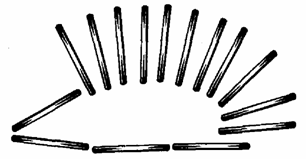           Пыхтя, тащил домой грибок              Проворный маленький зверек.               Ни головы, ни ножек,- конечно, это ежик.Все эти игры развивают не только пальцы и речь, но и формируют пространственно-образное мышление, чувственное восприятие, творческую фантазию и логику ребенка.